Gebruik van een maatcilinder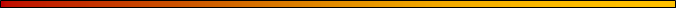 Gegradueerde cilinders zijn er in verschillende maten.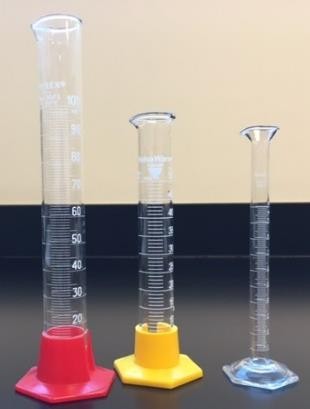 Breng de oplossing of vloeistof over in de maatcilinder.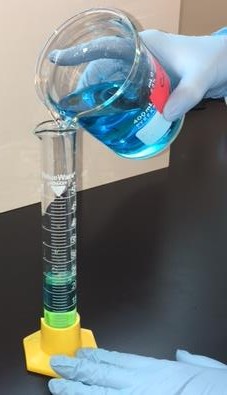 Lees op ooghoogte de onderkant van de meniscus.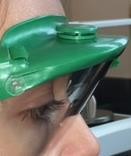 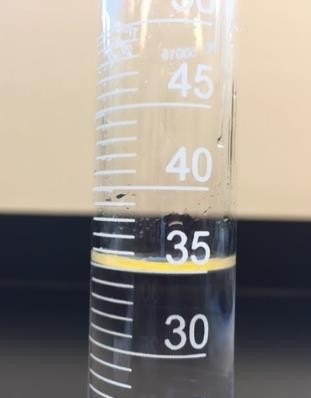 